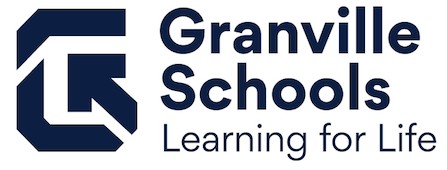 GRANVILLE EXEMPTED VILLAGE SCHOOL DISTRICTBOARD OF EDUCATIONOctober 19, 20206:30 pmAGENDA	Call to OrderPledge of AllegiancePresident’s WelcomeRoll CallDr. Cornman______ Mr. Miller ___ ___Ms. Deeds _______Mr. Wolf ______Ms. Shaw______5.	Approval of AgendaDr. Cornman______ Mr. Miller ___ ___Ms. Deeds _______Mr. Wolf ______Ms. Shaw______6.	Commendations	National Merit® Scholarship Recognition:  8 Granville High School students will be commended for being semi-finalists (applying for Finalist status), and 3 students will be commended for achieving recognition by the National Merit® Scholarship Program.  The National® Scholarship Program is an academic competition for recognition and scholarships.  Each year more than 1.5 million students across the country enter the National Merit® Program by taking the Preliminary SAT/National Merit® Scholarship Qualifying Test (PSAT/NMSQT).  Of these students, approximately 50,000 or the top three percent are recognized by the National Merit ® Corporation.  	Commended Scholars:	Lucas Dickson - National Merit ® Commended Scholar	Abigail Knobeloch - National Merit ® Commended Scholar	Adam Spieles– National Merit® Commended Scholar	Freddie Bell– National Merit® Semi-Finalist	William Decker– National Merit® Semi-Finalist	Jonathan Dickerman– National Merit® Semi-Finalist	Michael Donelan– National Merit® Semi-Finalist	Adrian Fultner-Maskit– National Merit® Semi-Finalist	Zoe Moore– National Merit® Semi-Finalist	Hannah Rockwell– National Merit® Semi-Finalist	Colin Voorhis– National Merit® Semi-Finalist7.	Student Report – Cormac Maclae, Student Body President8.	Staff ReportMonthly Financial Report – Brittany TreoloCOVID Update – Jeff Brown9.	Public Comments	This meeting is a meeting of the Board of Education in public for the purpose of conducting the School District’s business and is not to be considered a public community meeting.  There is a time for public participation during the meeting as indicated in the agenda.  	See Board Policy No. 0169.1 – Public Participation at Board Meetings.10.	Board Discussion11.	Action Agenda11.01   Board Policy Adoption	Recommended by Superintendent: Motion:	Approval of the following Granville Board Policy effective immediately:  DID, Inventory (Fixed Assets)Dr. Cornman______ Mr. Miller ___ ___Ms. Deeds _______Mr. Wolf ______Ms. Shaw______12.	Consent Agenda12.01	Approval of Routine Business by Consent	The Superintendent recommends the acceptance of the following consent items.A.	Adoption of Minutes:Adopt the minutes of the Regular Meeting of the Board of Education held on Monday, September 21, 2020. (Attachment)B.	Acceptance of Donations/Grants:Granville Education Foundation Grants:- “Calculating Speed, Distance and Time:  Mini PBL” to Julie Wilcox, GIS, $600.00.- Classroom Library to Erica Mackley, GIS, $515.00.- “Roomers & Zoomers:  Tech for in-person and at-home Physics instruction to Dianne McDonald, GHS, $376.00.- Meaningful Online Learning to Leslie Hopping, GIS, $754.12. -“Zoomers and Roomers” to Kyle Neely and Jack Eppley, GHS Students, $1,500.00.    C.	Employment:		1.	Supplemental Contracts for the 2020-2021 School YearSuperintendent recommends employment of the following supplemental contract(s) pending verification of all licensure requirements and BCII/FBI criminal records check.		Group 0					Name		Head Basketball – Boys			Christopher Powell		Group 2		Head Bowling – Girls				Rita Resek		Head Bowling – Boys				Al Sowards		Head Wrestling				Kyle Bergeron		Group 3							Assistant Varsity Basketball – Girls		William Abner		Assistant Varsity Basketball – Boys		Derrick Fisher		HS Robotics					Keith Duffus		Group 4							MS 8th Grade Basketball – Boys		Derek Hull		MS 8th Grade Basketball – Girls			Tim Shull		MS 7th Grade Basketball – Girls			C. Dennis Evans		Assistant Varsity Wrestling (.50)		Jonathan Mikkelsen		Group 5							MS Yearbook (.50)				Michelle Dague		MS Yearbook (.50)				Michelle Bain		Piano Accompanist				Brennan Harris		MS Wrestling					Jonathan Ramirez		Group 6							MS Student Council				Jody Overholt		Group 8 	HS Spanish Honor Society (correction from	September 21, 2020 agenda)			Jennifer Mosquera		 2.   Certified Staff Contracts for the 2020-2021 School Year	Superintendent recommends employment of the following certified contract(s) pending verification of all licensure requirements and BCII/FBI criminal records check.	Kristen Ramirez, GIS Mathematics Teacher, a part-time (.40) one- year contract, effective October 12, 2020 for the remainder of the 2020-2021 school year.   3.  Substitute Teachers/Aide/Secretary Contracts for the 2020-2021            School Year Superintendent recommends employment of the following substitute contract(s) pending verification of all licensure requirements and BCI/FBI criminal records checks.   Susan Day, retroactive to September 18, 2020. Sandra Doty, retroactive to September 21, 2020. Katherine Evans, retroactive to September 25, 2020.   Kathryn Gorney, retroactive to October 7, 2020. Brandon Ogden, retroactive to October 7, 2020.   Diane Marshall, retroactive to October 14, 20204.   Home Instructors for the 2020-2021 School YearSuperintendent recommends employment of the following home instructor position(s) pending verification of all licensure requirements, years of experience calculations and BCII/FBI criminal record checks.  Charissa Mills-Pack, retroactive to September 1, 2020. Sean Rainey, retroactive to September 21, 2020.  Blair Phillips, retroactive to August 1, 20205.   Leaves of AbsenceSuperintendent submits:Nancy Nesbitt, GES Intervention Specialist, an intermittent leave of absence beginning August 24, 2020 through December 1, 2020.  Debra Warner, GIS Educational Aide, a leave of absence retroactive to August 20, 2020 through November 30, 2020.  Paul Drake, GES Physical Education Teacher, a leave of absence retroactive to October 12, 2020 through January 6, 2021.  Jessica Mangum, GES First Grade Teacher, a leave of absence retroactive to September 30, 2020 through approximately November 16, 2020.  6.   RetirementsSuperintendent submits with appreciation of service:Sandi Cunningham, Bus Driver, effective November 1, 2020 for the 2020-2021 school year. Dr. Cornman______ Mr. Miller ___ ___Ms. Deeds _______Mr. Wolf ______Ms. Shaw______End of Consent Agenda										13.	Finances13.01	Financial Statements		Treasurer recommends:	Motion:	Approval of the September, 2020 financial report. Dr. Cornman______ Mr. Miller ___ ___Ms. Deeds _______Mr. Wolf ______Ms. Shaw______14.        Executive Session		Motion:	Approval to enter into Executive Session for the purposes of:To prepare for negotiations or bargaining sessions with public employees concerning their compensation or other terms and conditions of their employment.  Dr. Cornman______ Mr. Miller ___ ___Ms. Deeds _______Mr. Wolf ______Ms. Shaw______15.	Adjournment		Motion:	To adjourn.Dr. Cornman______ Mr. Miller ___ ___Ms. Deeds _______Mr. Wolf ______Ms. Shaw______Public Participation at Board MeetingsThe Board of Education recognizes the value to school governance of public comment on educational issues and the importance of allowing members of the public to express themselves on school matters of community interest. In order to permit the fair and orderly expression of such comment, the Board shall provide a period for public participation at every regular meeting of the Board and shall publish rules to govern such participation in Board meetings. The presiding officer of each Board meeting at which public participation is permitted shall administer the rules of the Board for its conduct. The presiding officer shall be guided by the following rules:A.	Public participation shall be permitted as indicated on the agenda.B.	Anyone having a legitimate interest in the actions of the Board may participate during 	the public portion of a meeting.C.	Participants must be recognized by the presiding officer and will be requested to preface their comments by an announcement of their name, address, and group affiliation, if and when appropriate.D.	Each statement made by a participant shall be limited to approximately three (3) minutes duration.  E.	All statements shall be directed to the presiding officer; no person may address or 	question Board members individually.F.	Tape or video recordings are permitted, providing the person operating the recorder has received approval from the Superintendent prior to the Board meeting and agrees to the placement of the equipment and to abide by the following conditions: 1) no obstructions are created between the Board and the audience; 2) no interviews are conducted in the meeting room while the Board is in session; 3) no commentary, adjustment of equipment, or positioning of operators is made that would distract either the Board or members of the audience while the Board is in session.G.	The presiding officer may 1) interrupt, warn, or terminate a participant’s statement when the statement is too lengthy, personally directed, abusive, obscene, or irrelevant; 2) request any individual to leave the meeting when that person does not observe reasonable decorum; 3) request the assistance of law enforcement officers in the removal of a disorderly person when that person’s conduct interferes with the orderly progress of the meeting; 4) call for a recess or an adjournment to another time when the lack of public decorum so interferes with the orderly conduct of the meeting as to warrant such action. H.	The portion of the meeting during which the participation of the public is invited shall be 	limited to approximately thirty (30) minutes at the beginning of the meeting early in the 	agenda.  From Granville Exempted Village Schools ByLaws and Policies No. 0169.1